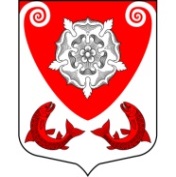 МЕСТНАЯ  АДМИНИСТРАЦИЯМО РОПШИНСКОЕ СЕЛЬСКОЕ ПОСЕЛЕНИЕМО ЛОМОНОСОВСКОГО  МУНИЦИПАЛЬНОГО РАЙОНАЛЕНИНГРАДСКОЙ ОБЛАСТИП О С Т А Н О В Л Е Н И Е№ 197от  06.07. 2020г.Об утверждении   норматива  стоимости одного квадратного  метра  общей площади жилья на территории МО Ропшинское сельское  поселение на    3 квартал 2020 года     Руководствуясь приказом Минстроя России от 29.06.2020  № 351/пр "О нормативе стоимости одного квадратного метра общей площади жилого помещения  по  Российской Федерации на второе полугодие 2020 года  и показателях средней рыночной стоимости  одного квадратного метра общей  площади жилого помещения по субъектам Российской Федерации на 3 квартал 2020 года», Методическими рекомендациями по определению норматива стоимости одного квадратного метра общей площади жилья в муниципальных образованиях Ленинградской области  и стоимости одного квадратного метра общей площади жилья на  сельских территориях Ленинградской области, утвержденными Распоряжением Комитета по строительству Ленинградской области от 12 марта 2020 года № 79  «О мерах по обеспечению осуществлений полномочий комитета по строительству Ленинградской области по расчету размера субсидий и социальных выплат, предоставляемых на строительство 9приобретение) жилья за счет средств областного  бюджета Ленинградской области в рамках реализации на территории Ленинградской области мероприятий государственных программ Российской Федерации « Обеспечение доступным и комфортным жильем и коммунальными услугами граждан Российской Федерации» и  «Комплексное развитие сельских территорий», а также  мероприятий  государственных программ Ленинградской области « Формирование городской среды и обеспечение качественным жильем граждан на территории  Ленинградской области» и Комплексное развитие сельских территорий Ленинградской области, Уставом МО Ропшинское  сельское поселение, местная администрация муниципального образования Ропшинское сельское поселение ПОСТАНОВЛЯЕТ:1. Утвердить на 3 квартал 2020 года норматив стоимости одного квадратного метра общей площади жилья на территории МО Ропшинское сельское поселение  МО  Ломоносовского муниципального района Ленинградской области, применяемый в рамках реализации мероприятия по обеспечению жильем молодых семей ведомственной целевой программы «Оказание государственной поддержки гражданам в обеспечении жильем и оплате жилищно-коммунальных услуг» государственной программы Российской Федерации «Обеспечение доступным и комфортным жильем и коммунальными услугами граждан Российской Федерации», а также основных мероприятий «Улучшение жилищных условий молодых граждан (молодых семей)» и  «Улучшение жилищных условий граждан с использованием средств ипотечного кредита (займа)» подпрограммы  «Содействие в обеспечении жильем граждан Ленинградской области» государственной программы Ленинградской области «Формирование городской среды и обеспечение качественным жильем граждан», в размере 53 114 (Пятьдесят три тысячи сто четырнадцать) рублей  00 копеек,  (расчет норматива приложение  к настоящему постановлению).2. Настоящее постановление вступает с силу со дня его официального опубликования (обнародования). Разместить постановление на официальном сайте МО Ропшинское сельское поселение www.официальнаяропша.рф  в помещении администрации и библиотеке МО Ропшинское сельское поселение.3. Контроль исполнения постановления возложить на вед. специалиста местной администрации Михайлову В.А.Глава местной администрацииМО Ропшинское сельское поселение                	                                          М.М. Дзейгов Исп. Михайлова В.А.Тел.8(81376)72224Приложение                                                                                к постановлению местной администрации№ 197  от 06.07.2020 г.                                                                                Расчет норматива стоимости одного квадратного метра общей площади жилья на 3 квартал 2020 года  на территории МО Ропшинское сельское поселениеЭтап: Сбор исходных данных:1.  База данных о недвижимости  сайт http://spb.cian.ru/:emls.ru применительно к территории МО Ропшинское сельское поселение (дер. Яльгелево):  1 комн. кв. – 32,0 кв.м.       –    1 950,00 тыс. руб. 1 комн. кв. – 35,0 кв.м.       –    2 250,00 тыс. руб 2 комн. кв. – 53,0 кв.м.      –    2 850,00 тыс. руб.       2 комн. кв. – 45,1 кв.м.     –     2 300,00 тыс. руб.        3 комн. кв. –  54,0кв.м.      –    3 100,00 тыс. руб.  3 комн. кв. –   62,9 кв.м.     –   3 000,00 тыс. руб.- Среднее значение стоимости 1 кв. м. жилья согласно сведениям риэлтерских организаций в дер. Яльгелево  составляет  54 787  рубля.Ст_кред.  -  54 787 рубля-  Территориальный орган Федеральной службы государственной статистики пог. Санкт-Петербургу и Ленинградской области  - 197376, г. Санкт-Петербург, ул. Профессора Попова, д.39 – официальный сайт - petrostat.gks.ru  (данные за  2 квартал 2020г.) Ст_стат. –     55 501 х100,2 = 55 612,00  рублей- Ст_ строй – строительства на территории поселения не ведется.- Ст_ дог-данные отсутствуют;II  этап:расчет стоимости одного квадратного метра общей площади жильяна территории поселенияК_ дефл. на 3-й квартал 2020г. = 100,2Кр = 0,92 – коэффициент, учитывающий долю затрат покупателя по оплате услуг риелторов, нотариусов, кредитных организаций (банков) и других затратN = 2 (количество показателей, используемых при расчете)Ср_ кв.м. = Ст_дог. х 0,92+ Ст_ кред. х 0.92  + Ст_стат.+ Ст_ строй                                                              N Ср_квм = 54787 х 0,92 + 55 612 =  50404 + 55 612= 53 008,00руб.кв.м.                                      2                                  2 СТкв.м. = Ср_кв.мхК_дефл,  СТкв.м. = 53008  х 100,2 =  53 114,0 руб. кв.м.                                100Расчетные показателиРасчетные показателиРасчетные показателиРасчетные показателиРасчетные показателиРасчетные показателиНаименование населенного пунктаCТкв.м.Ср_ кв. м.Ст_дог.Ст_кред.Ст_статСт_ стройд. Яльгелево,п. Ропша53 114руб. кв. м.53 008 руб. кв. м.нет54 787руб. кв. м.55 612руб. кв. м.нет